Lan Š.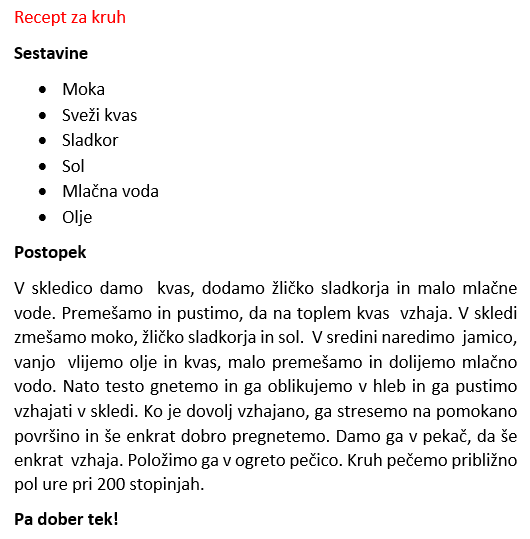 Lan Š.5. aTRADICIONALNI SLOVENSKI ZAJTRK IN PEKA KRUHA5. aTRADICIONALNI SLOVENSKI ZAJTRK IN PEKA KRUHA5. aTRADICIONALNI SLOVENSKI ZAJTRK IN PEKA KRUHAMatic Ž.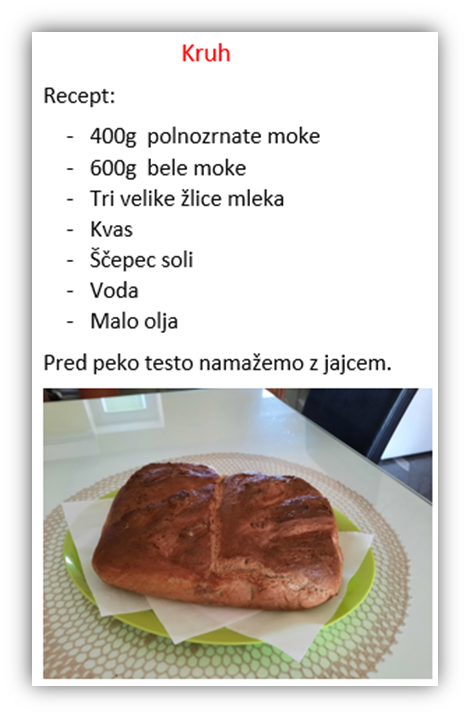 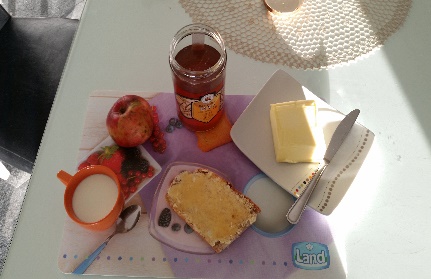 Lan Š.Lan Š.Tjaš Š.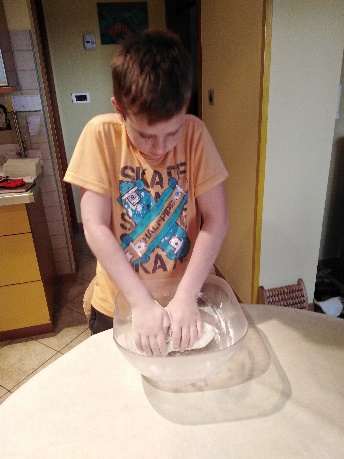 Tjaš Š.Tjaš Š.Matic Ž.Aljaž R.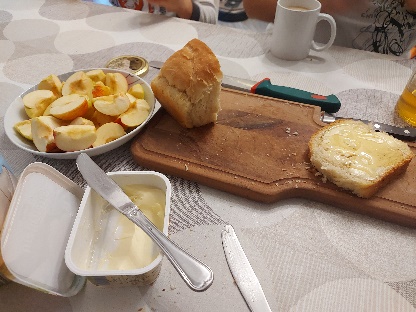 Aljaž R.Zala Š. 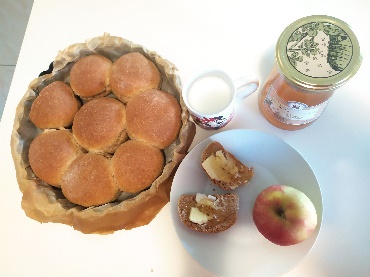 Zala Š. Zala Š. Matic Ž.Vita F.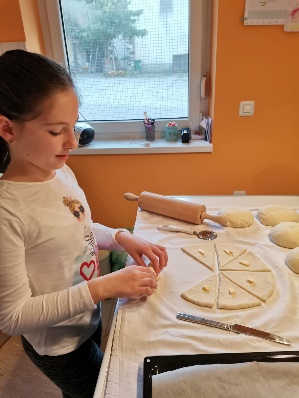 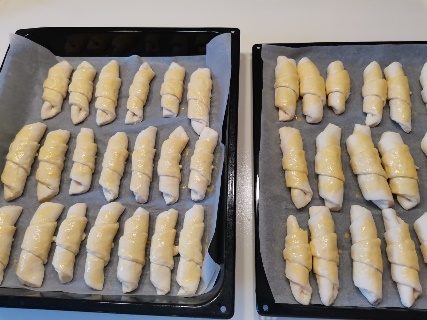 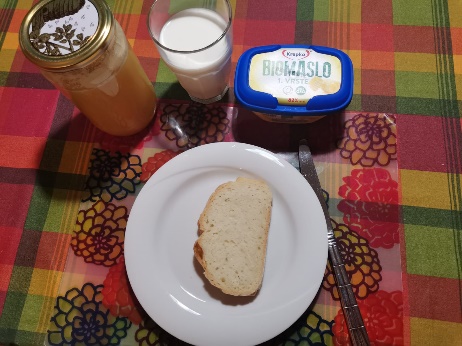 Vita F.Vita F.Vita F.Vita F.Teresa O.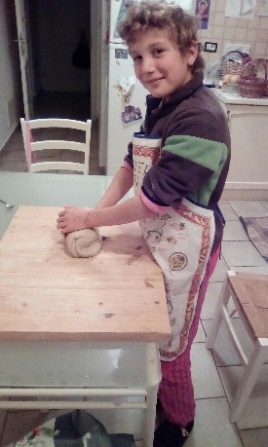 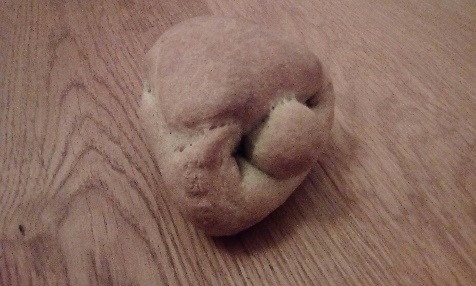 Irenej P.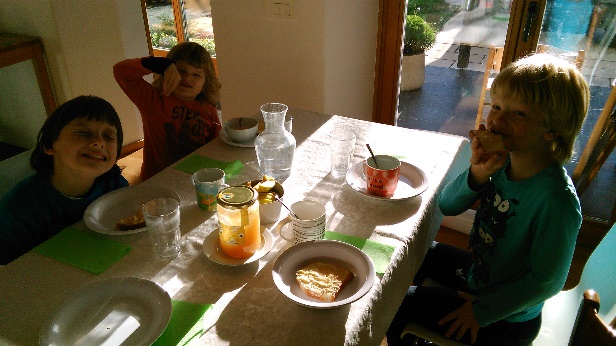 Irenej P.Irenej P.Eva A.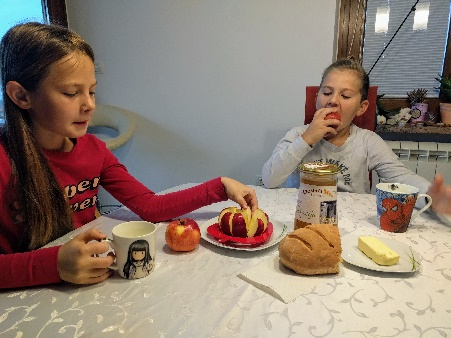 Eva A.Eva A.Jakob T.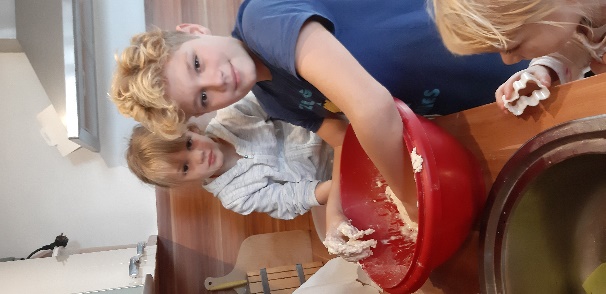 Kristina P.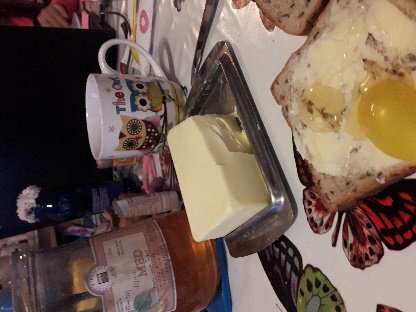 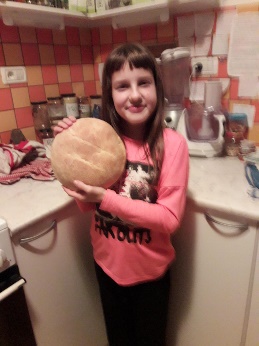 Kristina P.Kristina P.Jakob M.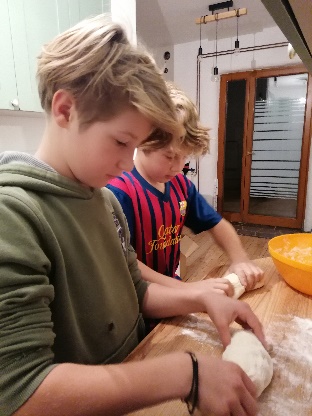 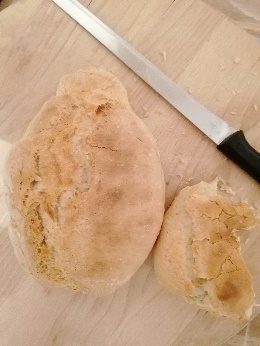 Jakob M.SLOVENSKI TRADICIONALNI ZAJTRK 5.BKRIŠTOF K. 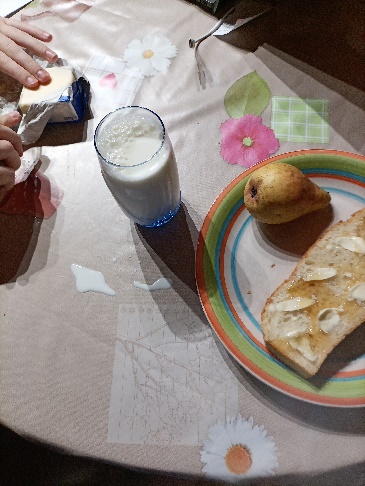 TJAŠ Č. 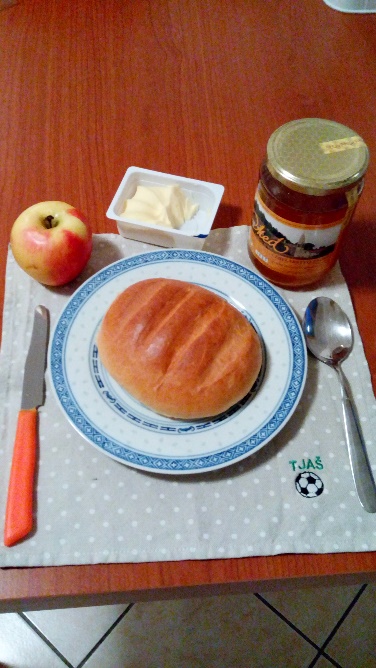 MIHAEL M.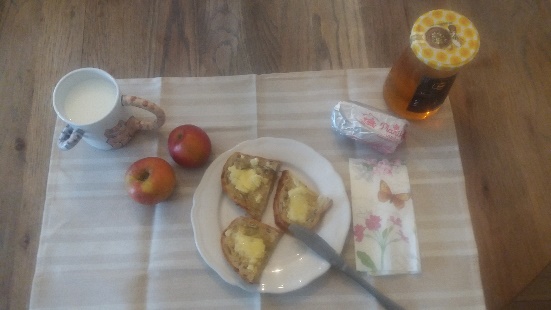 AJDA B.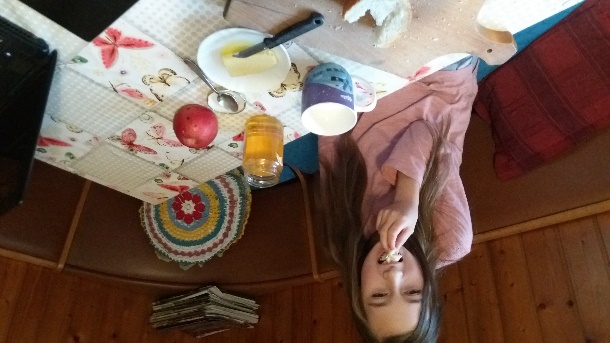 MIHA L. 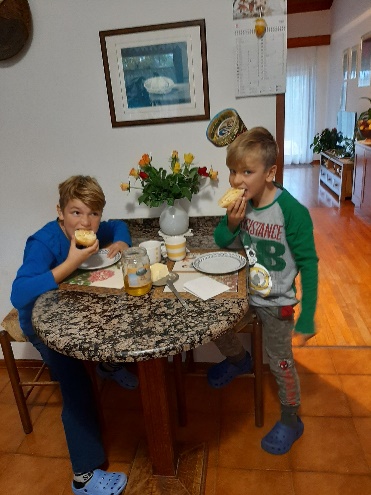 NIK Č. 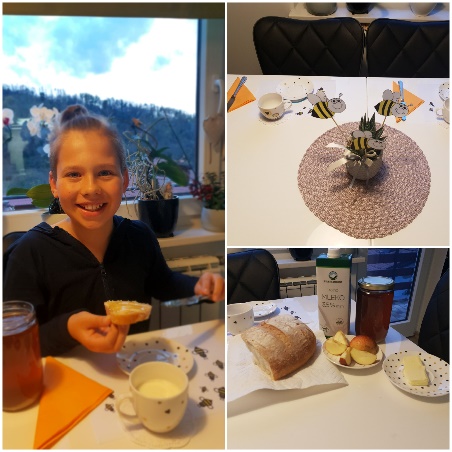 ERIN P.      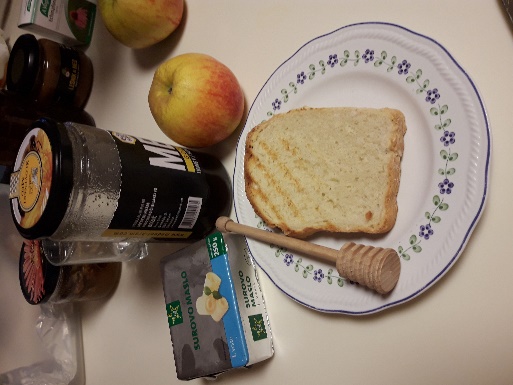 TJAŽ F.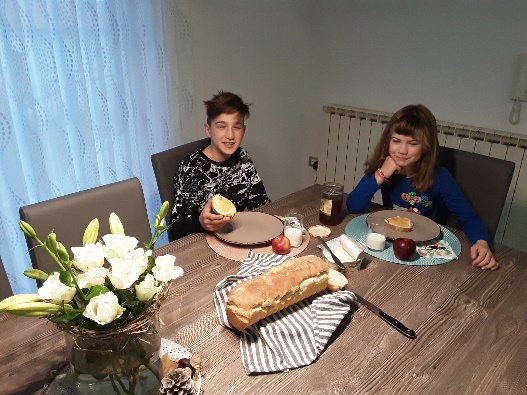 GABRIEL S.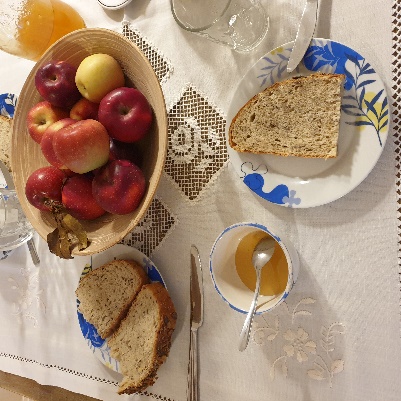 SARA K.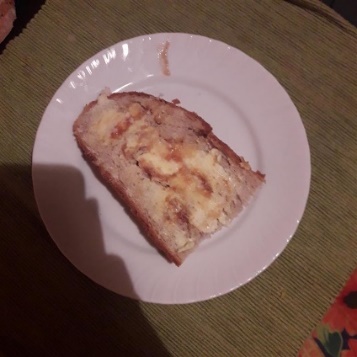 LEJLA Š.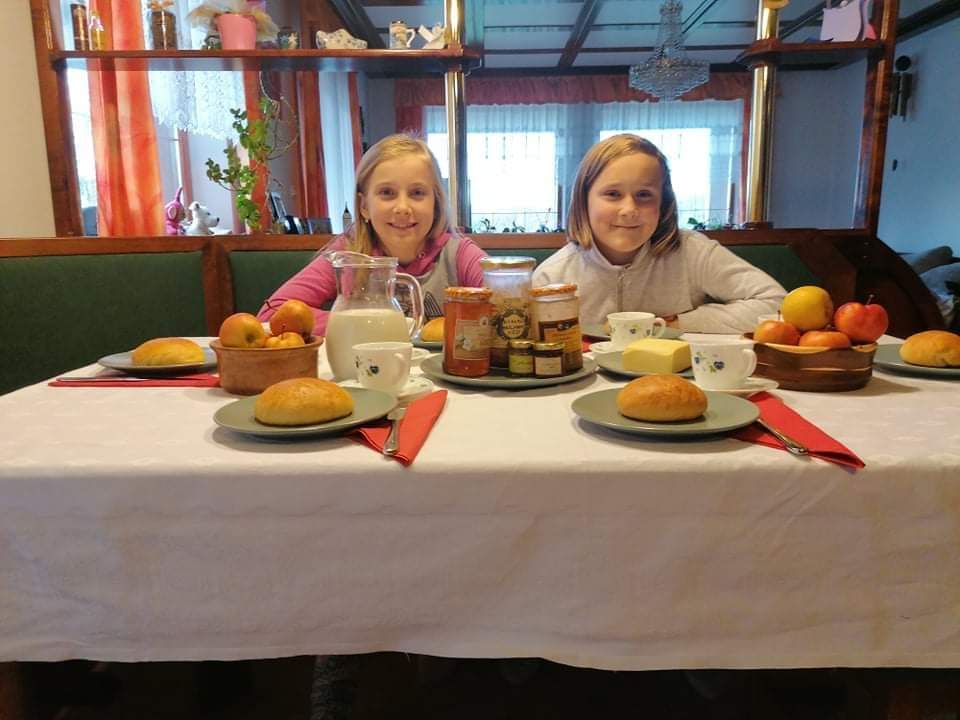 LANA J. Č.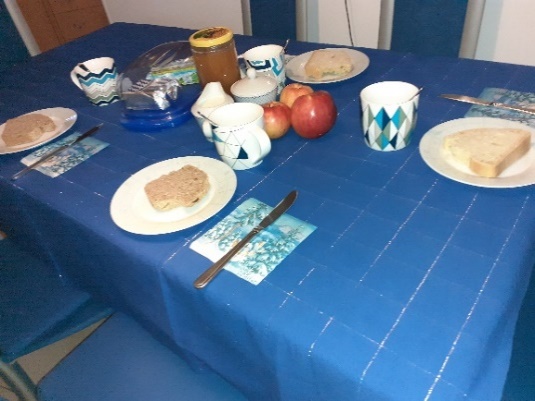 EVITA Š.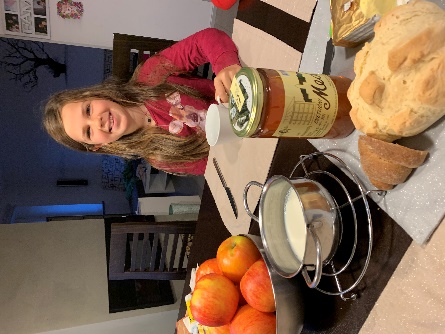 ŽIGA B.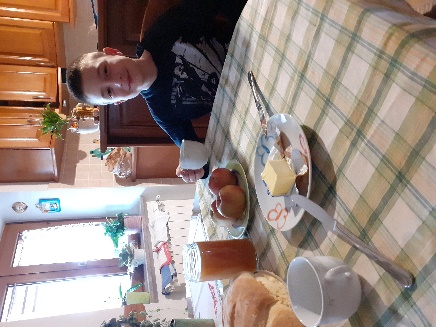 ŽAN U. 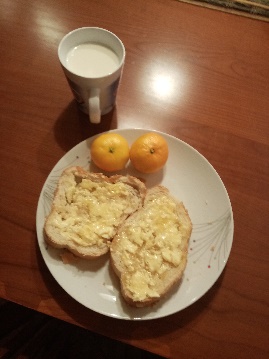 